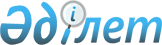 Кентау қаласының ауылдық елді мекендеріне жұмыс iстеуге және тұруға келген денсаулық сақтау, бiлiм беру, әлеуметтiк қамсыздандыру, мәдениет, спорт және агроөнеркәсіптік кешен саласындағы мамандарға 2020 жылы көтерме жәрдемақы және тұрғын үй сатып алу немесе салу үшiн бюджеттiк кредит беру туралы
					
			Күшін жойған
			
			
		
					Түркістан облысы Кентау қалалық мәслихатының 2020 жылғы 26 наурыздағы № 354 шешiмi. Түркістан облысының Әдiлет департаментiнде 2020 жылғы 7 сәуірде № 5551 болып тiркелдiі. Күші жойылды - Түркістан облысы Кентау қалалық мәслихатының 2020 жылғы 13 қазандағы № 388 шешiмiмен
      Ескерту. Күші жойылды - Түркістан облысы Кентау қалалық мәслихатының 13.10.2020 № 388 шешiмiмен (алғашқы ресми жарияланған күнінен кейін күнтізбелік он күн өткен соң қолданысқа енгізіледі).
      "Қазақстан Республикасындағы жергілікті мемлекеттік басқару және өзін-өзі басқару туралы" Қазақстан Республикасының 2001 жылғы 23 қаңтардағы Заңының 6 бабының 1 тармағының 15) тармақшасына, "Ауылдық елді мекендерге жұмыс істеу және тұру үшін келген денсаулық сақтау, білім беру, әлеуметтік қамсыздандыру, мәдениет, спорт және агроөнеркәсіптік кешен саласындағы мамандарға әлеуметтік қолдау шараларын ұсыну мөлшерін айқындау туралы" Қазақстан Республикасы Үкіметінің 2009 жылғы 18 ақпандағы қаулысына, Қазақстан Республикасы Ұлттық экономика министрінің 2014 жылғы 6 қарашадағы № 72 бұйрығымен бекітілген Ауылдық елді мекендерге жұмыс істеуге және тұруға келген денсаулық сақтау, білім беру, әлеуметтік қамсыздандыру, мәдениет, спорт және агроөнеркісіптік кешен саласындағы мамандарға әлеуметтік қолдау шараларын көрсету қағидаларының 4-тармағына нормативтік құқықтық актілерді мемлекеттік тіркеу тізілімінде № 9946 тіркелген және қала әкімінің 2020 жылғы 26 наурыздағы № 1-01-21/2732 мәлімдемесіне сәйкес, Кентау қалалық мәслихаты ШЕШІМ ҚАБЫЛДАДЫ:
      1. Кентау қаласының ауылдық елді мекендеріне жұмыс істеуге және тұруға келген денсаулық сақтау, білім беру, әлеуметтік қамсыздандыру, мәдениет, спорт және агроөнеркәсіптік кешен саласындағы мамандарға қажеттілікті ескере отырып, 2020 жылы көтерме жәрдемақы және тұрғын үй сатып алу немесе салу үшін бюджеттік кредит берілсін.
      3. "Кентау қалалық мәслихат аппараты" мемлекеттік мекемесі Қазақстан Республикасының заңнамасында белгіленген тәртіпте:
      1) осы шешімнің "Қазақстан Республикасы Әділет министрлігі Түркістан облысының Әділет департаменті" Республикалық мемлекеттік мекемесінде мемлекеттік тіркелуін;
      2) ресми жарияланғаннан кейін осы шешімді Кентау қалалық мәслихаттың интернет-ресурсына орналастыруын қамтамасыз етсін. 
      4. Осы шешім оның алғашқы ресми жарияланған күннен кейін күнтізбелік он күн өткен соң қолданысқа енгізіледі.
					© 2012. Қазақстан Республикасы Әділет министрлігінің «Қазақстан Республикасының Заңнама және құқықтық ақпарат институты» ШЖҚ РМК
				
      Мәслихат сессиясының төрағасы

Т. Садуов

      Мәслихат хатшысы

Т. Балабиев
